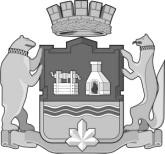 «__» ____ 2017 г.г. ЕкатеринбургРОССИЙСКАЯ ФЕДЕРАЦИЯЕКАТЕРИНБУРГСКАЯ ГОРОДСКАЯ ДУМА ШЕСТОЙ СОЗЫВРЕШЕНИЕ № __ПроектОб Обращении к руководителю ФАНО РоссииВ соответствии с Федеральным законом от 6 октября 2003 года № 131-ФЗ «Об общих принципах организации местного самоуправления в Российской Федерации», руководствуясь статьей 26 Устава муниципального образования «город Екатеринбург», Екатеринбургская городская ДумаРЕШИЛА:1. Принять Обращение депутатов Екатеринбургской городской Думы к руководителю ФАНО России (Приложение 1).2. Настоящее Решение вступает в силу со дня его подписания.3. Опубликовать настоящее Решение в «Вестнике Екатеринбургской городской Думы», на официальном сайте Екатеринбургской городской Думы в информационно-телекоммуникационной сети «Интернет» (www.egd.ru).4. Контроль исполнения настоящего Решения возложить на постоянную комиссию по развитию образования, науки, физической культуры, спорта и молодежной политике (Дерягина Е.Е.).Глава Екатеринбурга –Председатель Екатеринбургскойгородской Думы	Е.В. РойзманПроектПриложение 1к Решению Екатеринбургскойгородской Думыот «__» _____ 2017 года № ___Обращение депутатов Екатеринбургской городской ДумыУважаемый Михаил Михайлович!Федеральное агентство научных организаций (ФАНО) приступило к передаче «избыточного» имущества институтов Российской академии наук (РАН) на уровень регионов и муниципалитетов. Речь идет о 600 хозяйственных объектах, которые «не представляют интереса с точки зрения научной деятельности». Предполагается, что передача этой части активов РАН муниципалитетам и регионам начнется в 2017 году.Предлагаем рассмотреть возможность включения в перечень отчуждаемых непрофильных активов – имущество федерального государственного бюджетного дошкольного образовательного учреждения «Детский сад № 568» (ИНН 6661099600, ОГРН 1026605247734). Адрес: 620016, Свердловская область, город Екатеринбург ул. Амундсена, дом 137АДетский сад № 568 работает с марта 1981 года (36 лет). Он расположен в микрорайоне УНЦ в двухэтажном здании (2 этажа над землей) общей площадью 2 260 кв.м.Детский сад реализует на платной основе общеобразовательные программы дошкольного образования детям в возрасте до 8 лет. В рамках этой функции детский сад выполняет государственное задание на обучение 244 детей: 37 детей в возрасте от 1 года до 3 лет, и 207 детей в возрасте от 3 до 8 лет. Расчетная проектная наполняемость детского сада по нормам 1980-х годов – 240 воспитанников. На выполнение государственного задания детский сад получает субсидию из федерального бюджета. Данные о финансово-хозяйственной деятельности учреждения приводится на основе публичных данных, публикуемых на официальном сайте http://bus.gov.ru В то же время существует реальная потребность растущего микрорайона УНЦ в дополнительных местах в детских садах. Реконструкция здания детского сада № 568 с надстройкой 3-го этажа позволит увеличить количество мест в детском саду до 350. Это закроет потребность микрорайона УНЦ в детских садах на текущий момент и на перспективу. Кроме того, реконструкция всегда включает в себя замену электрооборудования на энергосберегающее, обустройство новых современных фасадов, благоустройство территории. Все это позволит значительно снизить расходы на содержание имущества. Реконструкция занимает не более 6 месяцев, тогда как строительство нового детского сада займет не менее 2 лет и обойдется городскому бюджету в 2 раза дороже. Очевидно, что реконструкция существующего детского сада – более взвешенное решение. Однако чтобы включить здание детского сада в программу реконструкции и модернизации оно должен относиться к муниципальной собственности. Для институтов Российской академии наук (РАН) же это имущество является непрофильным.Передача имущества (прежде всего здания) детского сада не исключает возможность продолжения выполнения задания на обучение детей и внуков сотрудников РАН дошкольного возраста, как в этом детском саду, так и в любых других детских садах города при заключении соответствующего договора. При этом стоимость таких услуг будет значительно ниже, то есть бюджетные средства будут тратиться более эффективно.______________________________Пояснительная запискак проекту Решению Екатеринбургской городской Думы«Об Обращении к руководителю ФАНО России»1. Детский сад № 568 работает с марта 1981 года (36 лет). Он расположен в микрорайоне УНЦ в двухэтажном здании (2 этажа над землей) общей площадью 2 260 кв.м. В настоящее время, детский сад реализует свои программы на платной основе. Порядок зачисления в детские сад утвержден заведующей ДОУ, согласно которому регистрацию детей дошкольного возраста, нуждающихся в получении места в ДОУ, осуществляет Комиссия Уральского ТУ ФАНО России. Комплекс недвижимости, включающий в себя здание детского сада и земельный участок, на котором он расположен, находятся в собственности Российской Федерации. Федеральное агентство научных организаций (ФАНО России) осуществляет функции и полномочия учредителя и собственника федерального имущества, закрепленного за подведомственными ему организациями. Из ответов, полученных на наши запросы, адресованные Уральскому ТУ ФАНО России Екатеринбург, а также различным подразделениям Администрации города Екатеринбурга, можно сделать следующие выводы. ФАНО обращалось в муниципалитет с запросом о том, готов ли город принять детский сад в муниципальную собственность, на что получило положительный ответ. У регионального управления ФАНО тоже нет возражений против такой передачи. Потребность в детском саду в этом микрорайоне реально существует. Реконструкция позволила бы увеличить количество мест в это детском саду до 350, что закрыло бы потребность микрорайона УНЦ в детских садах на текущий момент и на перспективу. Но для проведения реконструкции – нужна смена титульного собственника. И в этой ситуации, когда все стороны формально высказались «за» передачу детского сада в собственность муниципалитета еще в 2016 году, к сожалению, ничего не двигается с места по фактической передаче.При этом руководитель ФАНО М.М.Котюков заявил, что передача непрофильной части активов РАН муниципалитетам и регионам начнется в 2017 году. «Проблема в том, что и муниципалитеты не очень готовы их брать, потому что для них это тоже дополнительные издержки. В каждом конкретном случае мы ведем консультации, и я думаю, что мы сможем договориться»,— заключил господин Котюков.Учитывая все это, предлагаем обратиться к руководителю ФАНО с тем, чтобы актуализировать вопрос о передаче имущества федерального государственного бюджетного дошкольного образовательного учреждения «Детский сад № 568» (ИНН 6661099600, ОГРН 1026605247734, Адрес: 620016, Свердловская область, город Екатеринбург ул. Амундсена, дом 137А).2. Антикоррупционная экспертиза настоящего проекта Решения и приложенного к нему Обращения, осуществленная экспертом Абакумовой Н.В. в соответствии с Методикой проведения антикоррупционной экспертизы нормативных правовых актов и проектов нормативных правовых актов (постановление Правительства Российской Федерации от 26.02.2010 г. № 96), коррупциогенных факторов не выявила. Проект Решения не содержит положений, способствующих созданию условий для проявления коррупции.Муниципальные правовые акты, подлежащие признанию утратившими силу, отмене, изменению или принятию, требующие приостановления их действия в связи с принятием настоящего Обращения и решения, которым оно утверждается, – отсутствуют. Утверждение решением Екатеринбургской городской Думы и последующее направление Обращения депутатов Екатеринбургской городской Думы руководителю ФАНО России не создает новых бюджетных обязательств, для направления такого Обращения не потребуется дополнительных расходов из бюджета.Руководителю федерального агентства научных организаций (ФАНО) России Котюкову М.М.ГодВсегодоходы,руб.Субсидия из федерального бюджета,руб.Доходы от платныхуслуг,руб.Кол-вообучаю-щихсяпо заданиюКол-воштатн. ед.Выплаты персоналуКоммунальные платежиИные расходы по содержанию здания201433 295 371,23 958 3008 976 96123287,5022 821 2251 273 072  931 418201534 202 19124 164 43010 037 76123287,5024 273 9321 183 3051 949 571План201633 077 60022 468 60010 609 00028423 956 8001 304 389  725 000План 2017 29 537 70018 928 70010 609 00024420 128 7001 800 000  700 000